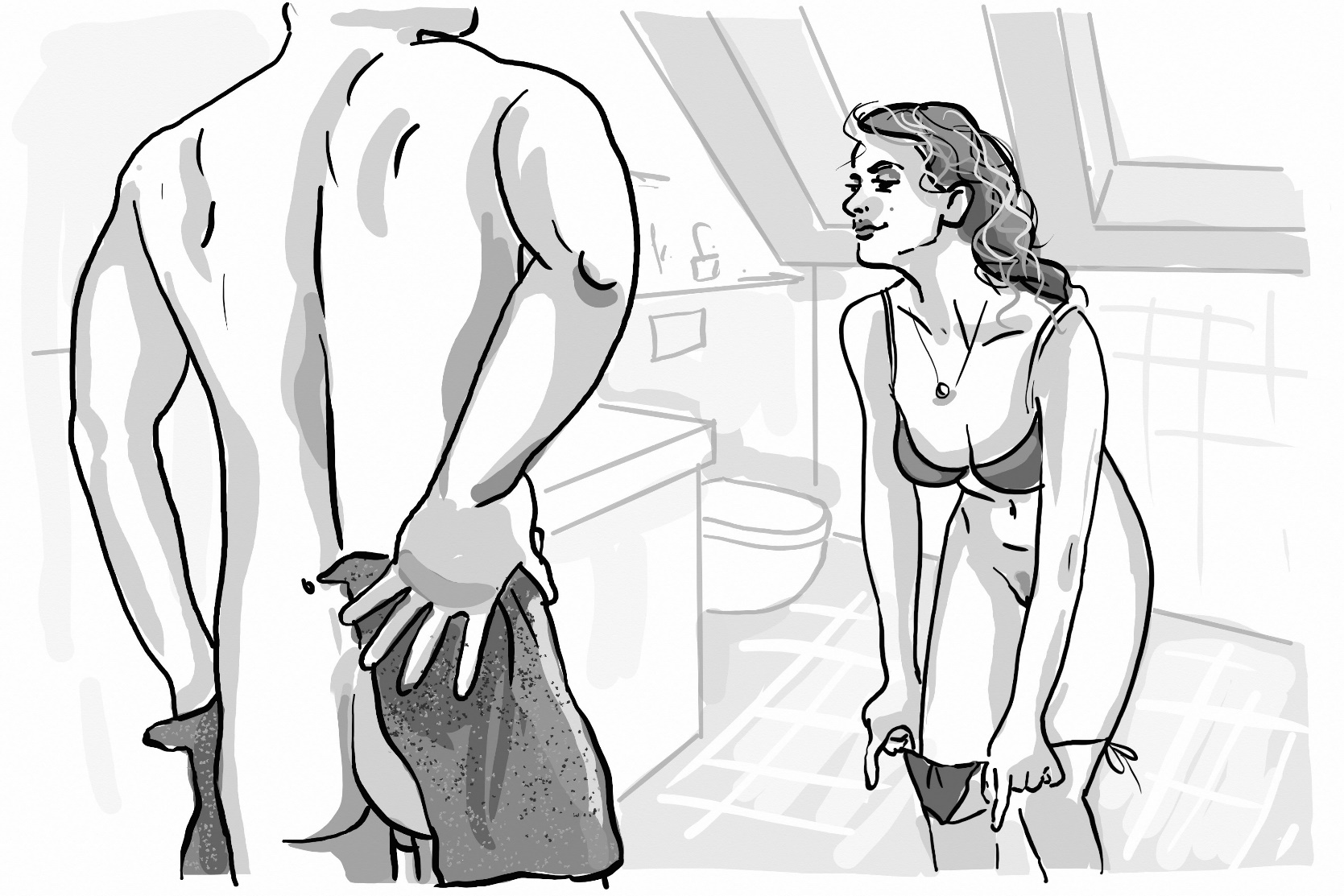 Wozu brauchst du denn das Handtuch?